                                                              Mẫu số 01/2023/CKTT-LPBank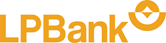 CỘNG HOÀ XÃ HỘI CHỦ NGHĨA VIỆT NAMĐộc lập - Tự do - Hạnh phúc............., ngày ..... tháng ........ năm 20 ...ĐỀ NGHỊ PHÁT HÀNH CAM KẾT TÀI TRỢKính gửi:	Ngân hàng TMCP Bưu điện Liên Việt  – Chi nhánh………… (Ngân hàng)Tên khách hàng:………………… …………………………………………………………Số CMT/Hộ chiếu/ Giấy CNĐKDN số :……..……do………cấp ngày……/……/………Địa chỉ:…....................................................... .......................................................................Tel ..................................................Fax..............................Email..........................................Mã số thuế: ............................................................................................................................Ngành nghề kinh doanh: .......................................................................................................Người đại diện:................................................Chức vụ:........................................................      (Theo nội dung giấy ủy quyền số …………………. ngày…………………….….………)Tài khoản số:………………………..tại Ngân hàng:………………………………………Đề nghị được Ngân hàng phát hành Cam kết tài trợ:Số tiền Cam kết tài trợ: ........................................................................................................     (Bằng chữ: ………………………..…………………………………………………………………..)Mục đích đề nghị phát hành Cam kết tài trợ: ......................................................................Thời gian tài trợ: ...................................................................................................................Thời hạn hiệu lực của Cam kết tài trợ: .................................................................................Phí Cam kết tài trợ: ……………………………………………………………….………..Phí khác: ……………………………………………………………………………………Các hồ sơ, chứng từ kèm theo gồm:+	......................................................................................................................................... +	.........................................................................................................................................Chúng tôi cam kết và chịu trách nhiệm rằng:Thông tin, tài liệu cung cấp cho Ngân hàng là hoàn toàn trung thực và hợp pháp;Nếu Ngân hàng Cam kết tài trợ, chúng tôi sẽ sử dụng thư Cam kết tài trợ đúng mục đích nêu trên;Cam kết chỉ yêu cầu Ngân hàng cấp tín dụng trong trường hợp Ngân hàng cùng với Khách hàng đáp ứng đầy đủ các điều kiện cấp tín dụng theo Quy định của Ngân hàng và của Pháp luật.                                                                                  NGƯỜI ĐỀ NGHỊ/NGƯỜI ĐẠI DIỆN(Ký, ghi rõ họ tên, đóng dấu (nếu có))